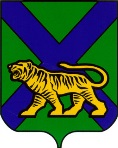 ТЕРРИТОРИАЛЬНАЯ ИЗБИРАТЕЛЬНАЯ КОМИССИЯ
ОЛЬГИНСКОГО РАЙОНАРЕШЕНИЕО форме списка избирателей для проведения голосования и подсчета голосов избирателей на досрочных выборах главы Тимофеевского сельского поселения Ольгинского муниципального района Приморского края и о порядке и сроках изготовления, использования второго экземпляра списка избирателей, его передачи соответствующей участковой избирательной комиссииНа основании статьи 17 Федерального закона «Об основных гарантиях избирательных прав и права на участие в референдуме граждан Российской Федерации», статьи 14 Избирательного кодекса Приморского края, территориальная избирательная комиссия Ольгинского районаРЕШИЛА:1. Установить форму списка избирателей (титульного, вкладного и итогового листов) для проведения голосования и подсчета голосов избирателей на досрочных выборах главы Тимофеевского сельского поселения Ольгинского муниципального района Приморского края, назначенных на 10 апреля 2022 года (приложение №1).2. Использовать формы актов о передаче сведений об избирателях для составления списка избирателей, о передаче первого экземпляра (книги) списка избирателей, для проведения голосования и подсчета голосов избирателей на досрочных выборах главы Тимофеевского сельского поселения Ольгинского муниципального района Приморского края, установленных приложениями №№ 2 – 5.3. Установить порядок и сроки изготовления, использования второго экземпляра списка избирателей, его передачи соответствующей участковой избирательной комиссии для проведения голосования на досрочных выборах главы Тимофеевского сельского поселения Ольгинского муниципального района Приморского края (приложение №6).4. Установить форму примеров заполнения вкладного листа списка избирателей (приложение 7).     5.  Направить настоящее решение для размещения на официальном  сайте Избирательной комиссии Приморского края.          6. Разместить настоящее решение на официальном сайте  Ольгинского муниципального района в разделе «Территориальная избирательная комиссия Ольгинского района».28.02.2022          пгт. Ольга                      № 181/32              Председатель комиссии                 А.А.БасокСекретарь комиссииИ.В.Крипан